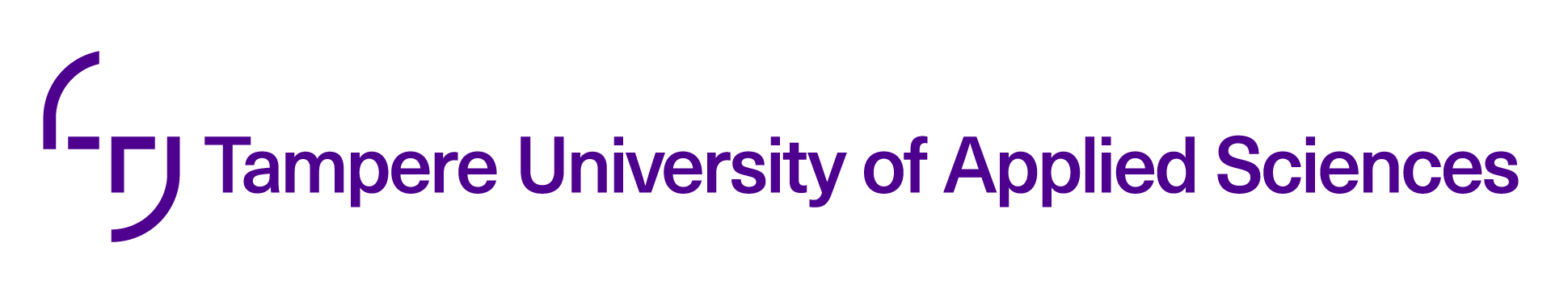 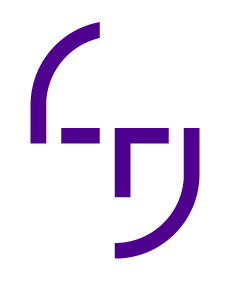 Thesis title
Subtitle if applicableFirst name Family name (thesis author 1)
First name Family name (thesis author 2)BACHELOR’S / MASTER’S THESISMonth 2020Degree ProgrammeOption (if applicable)ABSTRACTTampereen ammattikorkeakouluTampere University of Applied SciencesName of the Degree ProgrammeName of the OptionAUTHOR 1 & AUTHOR 2: Title of ThesisTitle of Thesis 2Bachelor's thesis xxs pages, appendices x pagesMonth 2020Please start writing here.The second paragraph starts here.Key words: please use lower case initial lettersCONTENTS1	INTRODUCTION	52	TITLE LEVEL 1	62.1	Second-level title, which you can remove if applicable	62.1.1	Third-level title, which you can remove if applicable	62.1.2	Third-level title	72.2	Second-level title, which you can remove if applicable	72.2.1	Third-level title, which you can remove if applicable	72.2.2	Third-level title	82.2.3	Third-level title	82.2.4	Third-level title	83	TITLE LEVEL 1	93.1	Second-level title, which you can remove if applicable	93.1.1	Third-level title, which you can remove if applicable	93.1.2	Third-level title	93.1.3	Third-level title	93.2	Second-level title, which you can remove if applicable	93.2.1	Third-level title, which you can remove if applicable	103.2.2	Third-level title	104	TITLE LEVEL 1	114.1	Second-level title, which you can remove if applicable	114.1.1	Third-level title, which you can remove if applicable	114.1.2	Third-level title	114.1.3	Third-level title	114.2	Second-level title, which you can remove if applicable	114.2.1	Third-level title, which you can remove if applicable	124.2.2	Third-level title	125	DISCUSSION	13REFERENCES	14APPENDICES	15Appendix 1. Title	15Appendix 2. Title	16Appendix 3. Title	17Appendix 4. Title	18Appendix 5. Title	19GLOSSARY or ABBREVIATIONS AND TERMS (choose one or other)TAMK	Tampere University of Applied Sciences cr	credit Please start writing at the point where the examples above begin. Delete this page if no glossary, abbreviations or terms are needed in your thesis.INTRODUCTIONPlease start writing here.TITLE LEVEL 1Second-level title, which you can remove if applicablePlease start writing here. (If you only want to remove the example table, click on the table and then select from the top menu Layout -> Delete Table. If you bring a ready table to the document, use the function Paste Special.)TABLE 1. Title of the table. Please note that the table may not be inserted as a picture, in order to enable screen readers and accessibility.  Please start the second paragraph here.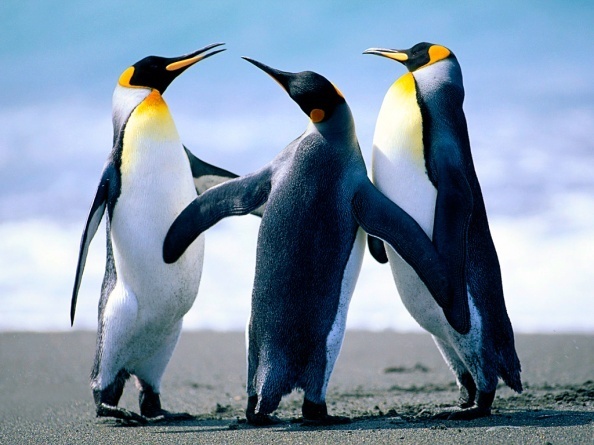 PICTURE 1. Title (Source if not your own). Add an alternative text to the picture to enable accessibility.Please start the third paragraph here.Third-level title, which you can remove if applicable Please start writing here.Third-level title Please start writing here.FIGURE 1. Title of the figure. Add an alternative text to the figure to enable accessibility.Please start the second paragraph here.Second-level title, which you can remove if applicablePlease start writing here.Please start the second paragraph here.Third-level title, which you can remove if applicablePlease start writing here.Please start the second paragraph here.Third-level title Please start writing here.Please start the second paragraph here.Third-level title Please start writing here.Please start the second paragraph here.Third-level title Please start writing here.Please start the second paragraph here.TITLE LEVEL 1Second-level title, which you can remove if applicable Please start writing here.Please start the second paragraph here.Third-level title, which you can remove if applicable Please start writing here.Please start the second paragraph here.Third-level title Please start writing here.Please start the second paragraph here.Third-level title Please start writing here.Please start the second paragraph here.Second-level title, which you can remove if applicable Please start writing here.Third-level title, which you can remove if applicable Please start writing here.Please start the second paragraph here.Third-level title Please start writing here.Please start the second paragraph here.TITLE LEVEL 1Second-level title, which you can remove if applicable Please start writing here.Please start the second paragraph here.Third-level title, which you can remove if applicable Please start writing here.Please start the second paragraph here.Third-level title Please start writing here.Please start the second paragraph here.Third-level title Please start writing here.Please start the second paragraph here.Second-level title, which you can remove if applicable Please start writing here.Third-level title, which you can remove if applicable Please start writing here.Please start the second paragraph here.Third-level title Please start writing here.Please start the second paragraph here.DISCUSSION Please start writing here.REFERENCES Hartgrove, K., Intrevado, P. & Abel, S. R. 2008. Validation Study: Clarity Multistrip Urocheck. Journal of the American Society for Clinical Laboratory Science. Clinical Laboratory Science 21 (3), 158-161.Hubley-Kozey, C. 2005. Training the Abdominal Musculature. Physiotherapy Canada 1, 5 – 17.Semtu. VEMO-valuankkurit. Manual. Read 18.3.2011. http://www.semtu.fi/?file=240Waste Act 3.12.1993/1072.Reference Reference APPENDICES Appendix 1. Title Appendices are numbered consecutively in the order they are referred to in the text. The appendices must have a title and reference if not constructed by the author. If the appendix has for example three pages, you should write 1 (3) on the right top of the first page, 2 (3) on the following page, and 3 (3) on the last page.Appendix 2. Title Appendix 3. Title Appendix 4. Title Appendix 5. Title Sex %NumberFemale 61233Male 39145